Domain: Counting and Cardinality (CC)Counting onCount to 100 by ones and tensWriting and representing numbers (0-20)Focus on value or quantity (not on writing skills (reversals))One more (one less?)20 objects organized (in a line/array/circle)10 objects if scatteredCompare two sets of objects (say greater, less, equal, amount)Compare numerals (1-10)Domain: Operations and Algebraic Thinking (OA)Importance of language (same value as, balances with rather than same as)Types of addition and subtraction (see table in Unpacking Document)Add and subtract within 10 with objects or drawingsDecompose numbers up to 10 into different pairs (4+2, 1+5, 3+3…)Making 10Fluently add and subtract within 5Domain: Number in Base 10 (NBT)Purpose of this domain is to build understanding of place value using the numbers 11-19Decomposing numbers into tens and ones
recognizing 19 as 10 and 9 more
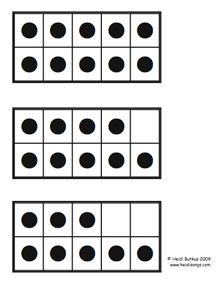 Domain: Measurement and Data (MD)Identifying measureable attributes (length, weight, etc.)Directly compare measureable attributesSorting into categories and counting how many are in each categoryHow many long and how many short…Domain: GeometryShapes: Flat (Plane shapes)Solid (3-D)Directional WordsCompare and Model